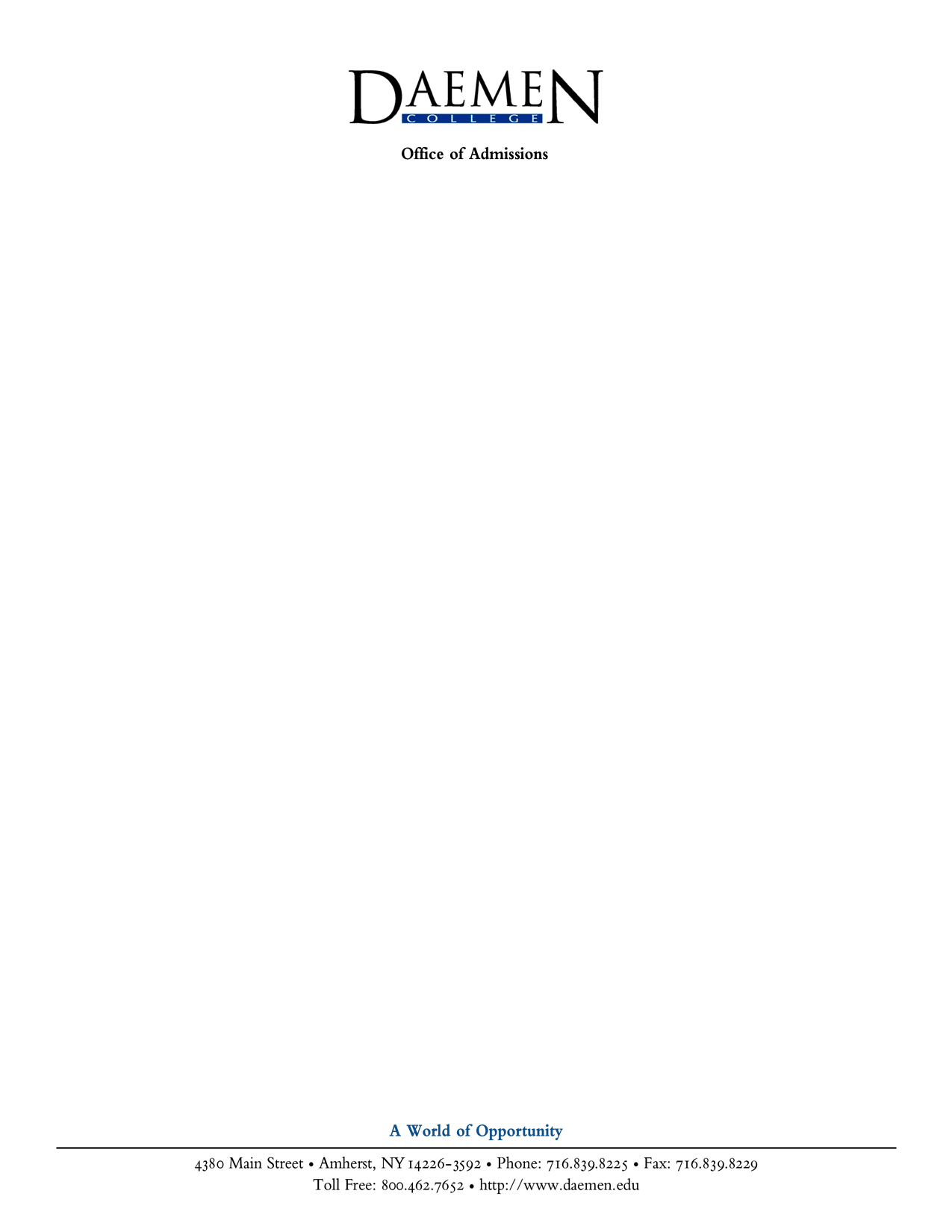 Preceptor Agreement FormRotation type:     MNT    (10 WKS)                FSM INPT (3 WKS)              COMM  (6 WKS)Circle all               OUT PT MNT (3 WKS)      FSM RETAIL (5 WKS)                           that apply              CLIN CONC (3 WKS)                        * Interns must have preceptor for each rotation.                                                                                          *Preceptors may oversee more than one rotation.Preceptor name and credentials ____________________________________________________Facility name __________________________________________________________________ City/State _____________________________________________________________________ Position title___________________________________________________________________ Email address __________________________________________________________________ Phone ________________________________________________________________________ Rotation Dates _________________________________________________________________ Preceptor Responsibilities: • Scheduling appropriate experiences to meet rotation competencies • Orienting the intern to the facility and expectations • Evaluating intern using forms provided • Being familiar with and abiding by the Daemen Dietetic Internship policies and procedures • Communicate with Daemen College internship director regarding intern progress • Mentoring and providing daily supervised learning experiences for intern I agree to be a preceptor for _____________________________________ if accepted to the Daemen College Dietetic Internship Program.Preceptor Signature                                                                                                                 Date